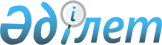 Бородулиха аудандық мәслихатының 2015 жылғы 26 қаңтардағы № 29-2-V "Тұрғын үй көмегiн көрсетудiң мөлшерi мен тәртiбiн айқындау туралы Қағиданы бекiту туралы" шешіміне өзгерістер енгізу туралы
					
			Күшін жойған
			
			
		
					Шығыс Қазақстан облысы Бородулиха аудандық мәслихатының 2019 жылғы 26 қарашадағы № 43-4-VI шешімі. Шығыс Қазақстан облысының Әділет департаментінде 2019 жылғы 18 желтоқсанда № 6401 болып тіркелді. Күші жойылды - Абай облысы Бородулиха аудандық мәслихатының 2024 жылғы 29 наурыздағы № 15-8-VIII шешімі.
      Ескерту. Күші жойылды - Абай облысы Бородулиха аудандық мәслихатының 29.03.2024 № 15-8-VIII шешімімен (алғашқы ресми жарияланған күнінен кейін күнтізбелік он күн өткен соң қолданысқа енгізіледі). 
      ЗҚАИ-ның ескертпесі.
      Құжаттың мәтінінде түпнұсқаның пунктуациясы мен орфографиясы сақталған.
      Қазақстан Республикасының 2016 жылғы 6 сәуірдегі "Құқықтық актілер туралы" Заңының 50-бабының 2-тармағына, Қазақстан Республикасының 2001 жылғы 23 қаңтардағы "Қазақстан Республикасындағы жергілікті мемлекеттік басқару және өзін-өзі басқару туралы" Заңының 6-бабы 1 - тармағының 15) тармақшасына сәйкес, Бородулиха аудандық мәслихаты ШЕШІМ ҚАБЫЛДАДЫ:
      1. Бородулиха аудандық мәслихатының 2015 жылғы 26 қаңтардағы № 29-2-V "Тұрғын үй көмегiн көрсетудiң мөлшерi мен тәртiбiн айқындау туралы Қағиданы бекiту туралы" (Нормативтік құқықтық актілерді мемлекеттік тіркеу тізілімінде 3695 нөмірімен тіркелген, "Аудан тынысы", "Пульс района" аудандық газеттерінде 2015 жылғы 3 наурызда жарияланған) шешіміне келесі өзгерістер енгізілсін:
      Аталған шешіммен бекітілген тұрғын үй көмегiн көрсетудiң мөлшерi мен тәртiбiн айқындау туралы Қағидаларында:
      1 - тармақтың 1) тармақшасы мынадай редакцияда жазылсын:
      "1) "Азаматтарға арналған үкімет" мемлекеттік корпорациясы (бұдан әрі – Мемлекеттік корпорация) – Қазақстан Республикасының заңнамасына сәйкес мемлекеттік қызметтерді, табиғи монополиялар субъектілерінің желілеріне қосуға арналған техникалық шарттарды беру жөніндегі қызметтерді және квазимемлекеттік сектор субъектілерінің қызметтерін көрсету, "бір терезе" қағидаты бойынша мемлекеттік қызметтерді, табиғи монополиялар субъектілерінің желілеріне қосуға арналған техникалық шарттарды беру жөніндегі қызметтерді, квазимемлекеттік сектор субъектілерінің қызметтерін көрсетуге өтініштер қабылдау және көрсетілетін қызметті алушыға олардың нәтижелерін беру жөніндегі жұмысты ұйымдастыру, сондай-ақ электрондық нысанда мемлекеттік қызметтер көрсетуді қамтамасыз ету үшін Қазақстан Республикасы Үкіметінің шешімі бойынша құрылған, орналасқан жері бойынша жылжымайтын мүлікке құқықтарды мемлекеттік тіркеуді жүзеге асыратын заңды тұлға;";
      1 - тармақтың 7) тармақшасы мынадай редакцияда жазылсын:
      "7) кондоминиум объектісінің ортақ мүлкін күтіп-ұстауға жұмсалатын шығыстар – кондоминиум объектісінің ортақ мүлкін пайдалануға және жөндеуге, жер учаскесін күтіп-ұстауға, коммуналдық қызметтерді тұтынуды есептеудің үйге ортақ құралдарын сатып алуға, орнатуға, пайдалануға және тексеруге, кондоминиум объектісінің ортақ мүлкін күтіп-ұстауға тұтынылған коммуналдық қызметтерді төлеуге жұмсалатын, жалпы жиналыстың шешімімен белгіленген ай сайынғы жарналар түріндегі үй-жайлардың (пәтерлердің) меншік иелері шығыстарының міндетті сомасы, сондай-ақ болашақта кондоминиум объектісінің ортақ мүлкін немесе оның жекелеген түрлерін күрделі жөндеуге жинақталатын ақша;";
      1 - тармақтың 9) тармақшасы мынадай редакцияда жазылсын:
      "9) шекті жол берілетін шығыстар үлесі - телекоммуникация желісіне қосылған телефон үшін абоненттік төлемақының, жеке тұрғын үй қорынан жергілікті атқарушы орган жалдаған тұрғын үйді пайдаланғаны үшін жалға алу ақысының ұлғаюы бөлігінде отбасының (азаматтың) бір айда кондоминиум объектісінің ортақ мүлкін күтіп-ұстауға, коммуналдық қызметтер мен байланыс қызметтерін тұтынуға жұмсалған шығыстарының шекті жол берілетін деңгейінің отбасының (азаматтың) жиынтық кірісіне пайызбен қатынасы.";
      2 - тармақтың 1) тармақшасы мынадай редакцияда жазылсын:
      "1) жекешелендірілген тұрғын үй-жайларда (пәтерлерде) тұратын немесе мемлекеттік тұрғын үй қорындағы тұрғын үй-жайларды (пәтерлерді) жалдаушылар (қосымша жалдаушылар) болып табылатын отбасыларға (азаматтарға) кондоминиум объектісінің ортақ мүлкін күтіп-ұстауға жұмсалатын шығыстарға;";
      3 - тармақ мынадай редакцияда жазылсын:
      "3. Тұрғын үй көмегі аталған жерлерде тұрақты тұратын адамдарға кондоминиум объектісінің ортақ мүлкін күтіп-ұстауға арналған шығыстар сметасына сәйкес жеткiзушiлер ұсынған кондоминиум объектісінің ортақ мүлкін күтіп-ұстауға арналған коммуналдық қызметтер көрсету ақысын төлеу шоттары мен ай сайынғы жарналардың шоттары бойынша бюджет қаражаты есебінен көрсетіледі.";
      7 - тармақ мынадай редакцияда жазылсын:
      "7. Отбасы (азамат) (не нотариат куәландырған сенімхат бойынша оның өкілі) тұрғын үй көмегін тағайындау үшін Мемлекеттік корпорацияға және/немесе "электрондық үкімет" веб-порталы арқылы өтініш береді және Қазақстан Республикасы Үкіметінің 2009 жылғы 30 желтоқсандағы № 2314 қаулысымен бекітілген, тұрғын үй көмегін көрсету Ережесінің 4-тармағына сәйкес құжаттарды ұсынады.
      Қазақстан Республикасы Үкіметінің 2009 жылғы 30 желтоқсандағы № 2314 қаулысымен бекітілген, тұрғын үй көмегін көрсету Ережесінің 4- тармақта көзделмеген құжаттарды талап етуге жол берілмейді.
      Отбасы (азамат) (не нотариат куәландырған сенімхат бойынша оның өкілі) қайта өтініш берген кезде осы Ереженің 12-тармағында көзделген жағдайды қоспағанда, отбасының табыстарын растайтын құжаттарды және коммуналдық шығыстарға арналған шоттарын ғана ұсынады.";
      17-тармақтың 2) тармақшасы мынадай редакцияда жазылсын:
      "2) кәмелетке толмаған балаларды, оның ішінде кәмелеттік жасқа толғаннан кейін білім беру ұйымдарын бітіретін уақытқа дейін (бірақ жиырма үш жасқа толғанға дейін) орта, техникалық және кәсіптік, орта білімнен кейінгі, жоғары және (немесе) жоғары оқу орнынан кейінгі білім беру ұйымдарында күндізгі оқу нысаны бойынша білім алатын балаларды, үш жасқа дейінгі балаға, мүгедек балаға, бірінші немесе екінші топтағы мүгедекке, бөгденің күтіміне және көмегіне мұқтаж сексеннен асқан тұлғаларға күтімді жүзеге асыратын түлғаны, сондай-ақ екі айдан астам еңбекке уақытша қабілетсіздік мерзімі белгіленуі мүмкін аурулары бар тұлғалар мен жүктілік бойынша 27 және одан астам аптадағы әйелдерді қоспағанда, отбасының жұмыспен қамтуға жәрдемдесу шараларына қатысудан бас тартқан, еңбекке қабілетті мүшелеріне, әскерде қызмет етпейтін және жұмыспен қамту мәселелері жөніндегі уәкілетті органда тіркелмегендерге;";
      19-тармақ мынадай редакцияда жазылсын:
      "19. Құрамында зейнеткерлер, мүгедектер, мүгедек балалар, жетімдер, қамқорлықтағылар, төрт және одан да көп кәмелеттік жасқа толмаған балалары бар отбасыларды қолдау мақсатында тұрғын үй көмегін есептегенде кіріс Қазақстан Республикасының бюджеттік заңнамасымен уақыттың сәйкес кезеңіне белгіленген екі айлық есептік көрсеткішке түзетіледі (кемітіледі).";
      30-тармақ мынадай редакцияда жазылсын:
      "30. Көмір сатып алудың маусымдылығына байланысты тұрғын үй көмегін есептеген кезде тұрғын үйге арналған көмір шығынының (көмір құны) барлық әлеуметтік нормасы өтініш берілген тоқсандағы үш ай үшін бір рет есептеледі.".
      2. Осы шешім оның алғашқы ресми жарияланған күнінен кейін күнтізбелік он күн өткен соң қолданысқа енгізіледі.
					© 2012. Қазақстан Республикасы Әділет министрлігінің «Қазақстан Республикасының Заңнама және құқықтық ақпарат институты» ШЖҚ РМК
				
      Сессия төрағасы 

К. Әпенов

      Аудандық мәслихат хатшысы 

У. Майжанов
